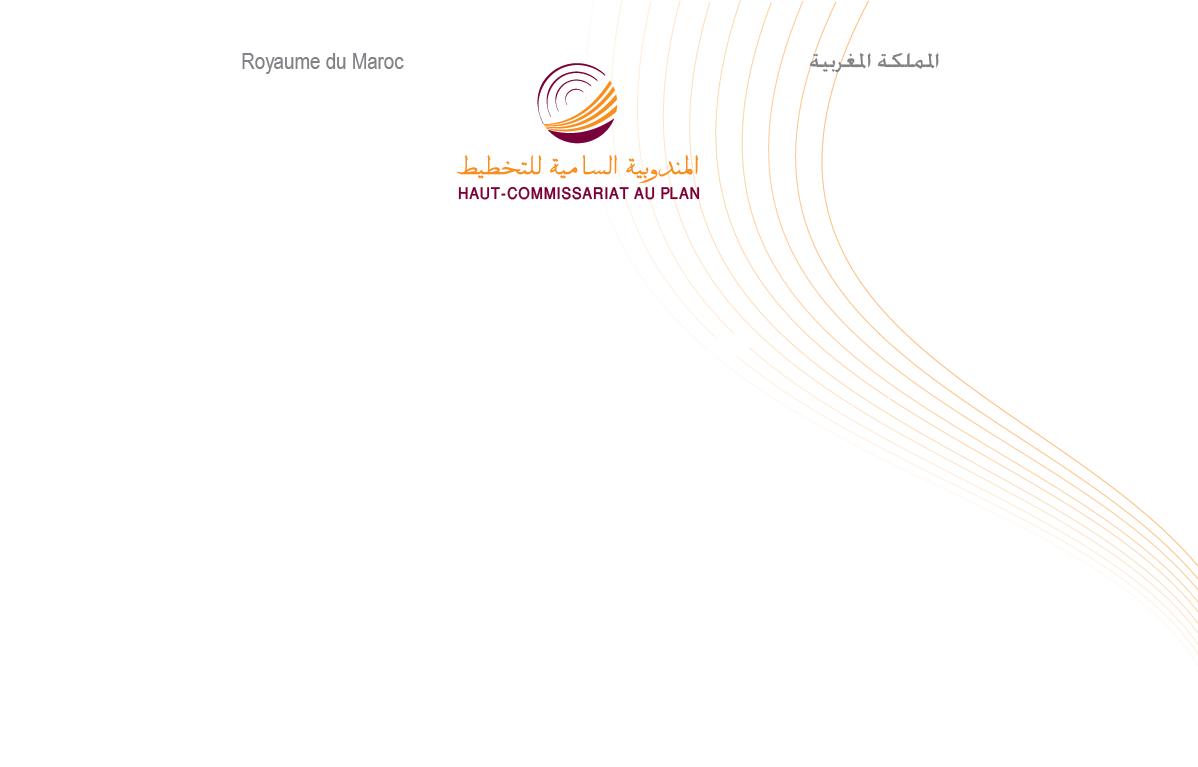 Note d’information relative aux comptes nationaux provisoires de 2018L’arrêté des comptes nationaux de l’année 2018 fait ressortir un ralentissement de la croissance de l’économie nationale se situant à 3% au lieu de 4,2% en 2017. Cette croissance a été tirée par la consommation finale des ménages et l’investissement dans le contexte d’une inflation maitrisée et d’un besoin de financement de l’économie nationale en augmentationIl ressort  de ces comptes  les principaux résultats suivants :Une croissance économique en ralentissement :Le secteur agricole a affiché un net ralentissement de son rythme de croissance, passant de 15,2 % en  2017 à 4% durant l’année 2018.De son côté, le secteur des activités non agricoles a réalisé un ralentissement du taux d’accroissement de sa valeur ajoutée passant de 2,9% en  2017 à 2,6% l’année 2018.Dans ces conditions, et tenant compte de l’accroissement des impôts sur les produits nets des subventions de 4,6% au lieu de 3,1%, le Produit Intérieur Brut (PIB) en volume s’est accru de 3% en 2018 au lieu de 4,2% l’année précédente.Aux prix courants, le PIB a connu une augmentation de 4,1% en 2018 au lieu 4,9% une année auparavant, dégageant ainsi une hausse du niveau général des prix de 1,1% au lieu de 0,7%.Croissance tirée par la demande intérieureLa demande intérieure, en volume, a enregistré une hausse de 3,9% en 2018 au lieu de 3,6% en 2017 et sa contribution à la croissance du PIB  a été de 4,3 points au lieu de 3,9 points l’année précédente.Dans ce cadre, les dépenses de consommation finale des ménages se sont accrues de 3,3% au lieu de 3,8% en 2017 contribuant ainsi pour 1,9 points à la croissance. De son côté, la consommation finale des administrations publiques (APU) a enregistré un taux de croissance de 2,5% en 2018 au lieu de 1,9% une année auparavant,  contribuant  ainsi pour 0,5 point à la croissance. L’investissement brut (formation brute de capital fixe et variation des stocks), pour sa part, a enregistré une croissance positive de 5,9% au lieu de 4,1% l’année précédente, avec une contribution à la croissance de l’ordre de 1,9 points. Une contribution négative des échanges extérieurs Les échanges extérieurs de biens et services ont dégagé une contribution négative à la croissance, se situant à (-1,3) point au lieu d’une contribution positive de 0,3 en 2017. Ainsi les exportations de biens et services ont affiché une hausse de 5,8% au lieu de 11,1%, avec une contribution à la croissance de 2,2 points au lieu de 3,9 points. Les importations, de leur côté, ont connu un accroissement de 7,5% au lieu de 7,9%, avec une contribution négative de (-3,5) points au lieu de (-3,6) points l’année passée.Augmentation  du besoin de financementAvec une augmentation de 4,1% du PIB aux prix courants en 2018 et une nette baisse de 20,4% des revenus nets reçus du reste du monde, le revenu national brut disponible a enregistré une baisse de son rythme de progression passant de 8,2% en 2017 à 1,5% en 2018 pour se situer à 1157,7 milliards  de DH.Dans ces conditions, avec un accroissement de 4,2% de la consommation finale nationale en valeur au lieu de 3,8% enregistré une année auparavant, l’épargne nationale s’est située à 27,6% du PIB au lieu de 29,1%.L’investissement brut (FBCF et variation de stocks) a représenté 33,5% du PIB en 2018 au lieu de 32,6% une année auparavant. Il est financé à hauteur de 82,3% par l’épargne nationale brute contre 89,1% en 2017. Le besoin de financement de l’économie nationale s’est ainsi aggravé, passant de 3,5% du PIB en 2017 à 5,9% en 2018.Evolution des principaux agrégats(*) Valeur ajoutée hors agriculture augmentée des impôts sur les produits nets des subventionsOpérations201620172018Décomposition du PIBCroissance annuelle en % (aux prix de l’année précédente)Croissance annuelle en % (aux prix de l’année précédente)Croissance annuelle en % (aux prix de l’année précédente)Croissance annuelle en % (aux prix de l’année précédente)Croissance annuelle en % (aux prix de l’année précédente)       Produit intérieur brut (PIB)1,14,23,0       Valeur ajoutée totale aux prix de base 0,14,42,8               Agriculture  -13,715,24,0               Hors agriculture 2,12,92,6        Impôts sur les produits nets des subventions8,83,14,6       Produit intérieur brut non agricole (*) 3,02,92,9Demande         Dépenses de consommation finale des ménages  3,73,83,3       Dépenses de consommation finale des Administrations publiques  1,51,92,5       Dépenses de consommation finale des ISBL  6,02,13,2       Formation brute de capital fixe 8,8-0,21,2       Importations de biens et services 14,57,97,5       Exportations de biens et services 6,011,15,8Décomposition du PIBAux prix courants(en millions de DH)Aux prix courants(en millions de DH)Aux prix courants(en millions de DH)Aux prix courants(en millions de DH)Aux prix courants(en millions de DH)       Produit intérieur brut  1 013 2291 063 3511 106 822       Valeur ajoutée totale aux prix de base 894 601940 831976 114               Agriculture  110 549120 092124 395               Hors agriculture 784 052820 739851 719        Impôts sur les produits nets des subventions118 628122 520130 708       Produit intérieur brut non agricole902 680943 259982 427  Demande         Dépenses de consommation finale des ménages  586 461609 882636 065       Dépenses de consommation finale des Administrations publiques195 644201 821210 014       Dépenses de consommation finale des ISBL  5 8456 0076 175       Formation brute de capital fixe 304 286304 571314 963       Importations de biens et services 461 111497 243545 170       Exportations de biens et services 358 192395 706428 724       Revenu national brut disponible (RNBD)1 073 4221 127 1981 157 674       Epargne nationale brute (ENB)285 472309 488305 420       Besoin de financement42 72637 69065 594Quelques ratios économiques En %En %En %En %En %       PIB par habitant (en dirham)29 38030 51031 426       RNBD par habitant (en dirham)31 12632 34232 870       Dépenses de consommation finale des ménages/PIB 57,957,457,5       Dépenses de consommation finale des APU/PIB 19,319,019,0       Dépenses de consommation finale des ISBL/PIB  0,60,60,6       Exportations de biens et services/PIB 35,437,238,7       Importations de biens et services/PIB 45,546,849,3       Taux d'investissement (FBC/PIB)32,432 ,633,5       Taux d'épargne nationale (ENB/PIB)28,229,127,6       Besoin de financement/PIB-4,2-3,5-5,9